Об определении оператора городских, пригородных и междугородных внутриобластных автомобильных перевозок пассажиров в регулярном сообщении на территории Кировского районаНа основании пункта 1 статьи 40 Закона Республики Беларусь от                 4 января 2010 года «О местном управлении и самоуправлении в Республике Беларусь», абзацев второго и пятого части первой статьи 12, частей первой и второй статьи 24 Закона Республики Беларусь от 14 августа 2007 года «Об автомобильном транспорте и автомобильных перевозках», решения Могилевского областного исполнительного комитета от 11 июня 2018 г.   №23-18 «Об организации автомобильных перевозок пассажиров в регулярном сообщении на территории Могилевской области» Кировский районный исполнительный комитет РЕШИЛ:1. Определить оператором городских, пригородных и междугородных внутриобластных автомобильных перевозок пассажиров в регулярном сообщении на территории Кировского района открытое акционерное общество «АТЭК-Могилев».2. Признать утратившим силу решение Кировского районного исполнительного комитета от 16 декабря 2009 г. № 24-9 «О порядке организации пригородных автомобильных перевозок пассажиров в регулярном сообщении на территории Кировского района» (Национальный реестр правовых актов Республики Беларусь, 2010 г., № 39, 9/28660).3. Настоящее решение вступает в силу после его официального опубликования.Председатель	А.М.БутаревУправляющий делами	Е.А.СакадынецСОГЛАСОВАНОДиректор открытого акционерного общества «АТЭК-Могилев»			   Н.Н.Рудько21.08.2018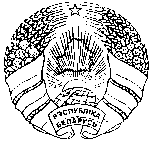 МАГІЛЁЎСКІ АБЛАСНЫВЫКАНАЎЧЫ КАМІТЭТМОГИЛЕВСКИЙ ОБЛАСТНОЙ ИСПОЛНИТЕЛЬНЫЙ КОМИТЕТКІРАЎСКІ РАЁННЫВЫКАНАЎЧЫ КАМІТЭТКИРОВСКИЙ РАЙОННЫЙ ИСПОЛНИТЕЛЬНЫЙ КОМИТЕТРАШЭННЕРЕШЕНИЕ        22 августа 2018 г. № 14-6г. Кіраўскг.Кировск